T.C.
Nuh Naci Yazgan Üniversitesi
Erasmus+ Öğrenci TaahhütnamesiT.C.
Nuh Naci Yazgan Üniversitesi
Erasmus+ Öğrenci TaahhütnamesiT.C.
Nuh Naci Yazgan Üniversitesi
Erasmus+ Öğrenci TaahhütnamesiT.C.
Nuh Naci Yazgan Üniversitesi
Erasmus+ Öğrenci TaahhütnamesiT.C.
Nuh Naci Yazgan Üniversitesi
Erasmus+ Öğrenci TaahhütnamesiT.C.
Nuh Naci Yazgan Üniversitesi
Erasmus+ Öğrenci TaahhütnamesiT.C.
Nuh Naci Yazgan Üniversitesi
Erasmus+ Öğrenci TaahhütnamesiT.C.
Nuh Naci Yazgan Üniversitesi
Erasmus+ Öğrenci TaahhütnamesiT.C.
Nuh Naci Yazgan Üniversitesi
Erasmus+ Öğrenci TaahhütnamesiT.C.
Nuh Naci Yazgan Üniversitesi
Erasmus+ Öğrenci TaahhütnamesiT.C.
Nuh Naci Yazgan Üniversitesi
Erasmus+ Öğrenci TaahhütnamesiT.C.
Nuh Naci Yazgan Üniversitesi
Erasmus+ Öğrenci TaahhütnamesiT.C.
Nuh Naci Yazgan Üniversitesi
Erasmus+ Öğrenci TaahhütnamesiT.C.
Nuh Naci Yazgan Üniversitesi
Erasmus+ Öğrenci TaahhütnamesiT.C.
Nuh Naci Yazgan Üniversitesi
Erasmus+ Öğrenci TaahhütnamesiT.C.
Nuh Naci Yazgan Üniversitesi
Erasmus+ Öğrenci TaahhütnamesiT.C.
Nuh Naci Yazgan Üniversitesi
Erasmus+ Öğrenci TaahhütnamesiT.C.
Nuh Naci Yazgan Üniversitesi
Erasmus+ Öğrenci TaahhütnamesiAdı SoyadıAdı SoyadıAdı Soyadı:Doğum Yeri / TarihiDoğum Yeri / TarihiDoğum Yeri / Tarihi:Telefon NumarasıTelefon NumarasıTelefon Numarası:Gideceği Üniversite / ÜlkeGideceği Üniversite / ÜlkeGideceği Üniversite / Ülke:Gideceği Üniversite KoduGideceği Üniversite KoduGideceği Üniversite Kodu:Kalacağı TarihlerKalacağı TarihlerKalacağı Tarihler:Alacağı Toplam Hibe TutarıAlacağı Toplam Hibe TutarıAlacağı Toplam Hibe Tutarı:Nuh Naci Yazgan Üniversitesi __________________________________________ Fakültesi, __________________________ Bölümü _________ numaralı öğrencisiyim. 20…-20… Akademik Yılı …… Döneminde öğrenimime kendi isteğimle ___________’daki __________________’de Erasmus+ Programı kapsamında devam etmeyi kabul ediyorum. Bu kapsamda Erasmus+ Programı ile ilgili yükümlülüklerimin ve haklarımın neler olduğunu Nuh Naci Yazgan Üniversitesi Erasmus+ web sayfalarından tam olarak öğrendim. Erasmus+ öğrencisi olarak üzerime düşen tüm sorumlulukları yerine getirmeyi ve aşağıda belirtilen evrakı ve istenilen diğer tüm bilgi ve belgeleri ve yurtdışına çeşitli sebepler ile gidemezsem aldığım promosyonları ve ıslak imzalı belgeleri iade edeceğimi benden istenecek süre içinde tamamlayarak Erasmus+ Kurum Koordinatörlüğüne teslim edeceğimi kabul ve taahhüt ederim.Nuh Naci Yazgan Üniversitesi __________________________________________ Fakültesi, __________________________ Bölümü _________ numaralı öğrencisiyim. 20…-20… Akademik Yılı …… Döneminde öğrenimime kendi isteğimle ___________’daki __________________’de Erasmus+ Programı kapsamında devam etmeyi kabul ediyorum. Bu kapsamda Erasmus+ Programı ile ilgili yükümlülüklerimin ve haklarımın neler olduğunu Nuh Naci Yazgan Üniversitesi Erasmus+ web sayfalarından tam olarak öğrendim. Erasmus+ öğrencisi olarak üzerime düşen tüm sorumlulukları yerine getirmeyi ve aşağıda belirtilen evrakı ve istenilen diğer tüm bilgi ve belgeleri ve yurtdışına çeşitli sebepler ile gidemezsem aldığım promosyonları ve ıslak imzalı belgeleri iade edeceğimi benden istenecek süre içinde tamamlayarak Erasmus+ Kurum Koordinatörlüğüne teslim edeceğimi kabul ve taahhüt ederim.Nuh Naci Yazgan Üniversitesi __________________________________________ Fakültesi, __________________________ Bölümü _________ numaralı öğrencisiyim. 20…-20… Akademik Yılı …… Döneminde öğrenimime kendi isteğimle ___________’daki __________________’de Erasmus+ Programı kapsamında devam etmeyi kabul ediyorum. Bu kapsamda Erasmus+ Programı ile ilgili yükümlülüklerimin ve haklarımın neler olduğunu Nuh Naci Yazgan Üniversitesi Erasmus+ web sayfalarından tam olarak öğrendim. Erasmus+ öğrencisi olarak üzerime düşen tüm sorumlulukları yerine getirmeyi ve aşağıda belirtilen evrakı ve istenilen diğer tüm bilgi ve belgeleri ve yurtdışına çeşitli sebepler ile gidemezsem aldığım promosyonları ve ıslak imzalı belgeleri iade edeceğimi benden istenecek süre içinde tamamlayarak Erasmus+ Kurum Koordinatörlüğüne teslim edeceğimi kabul ve taahhüt ederim.Nuh Naci Yazgan Üniversitesi __________________________________________ Fakültesi, __________________________ Bölümü _________ numaralı öğrencisiyim. 20…-20… Akademik Yılı …… Döneminde öğrenimime kendi isteğimle ___________’daki __________________’de Erasmus+ Programı kapsamında devam etmeyi kabul ediyorum. Bu kapsamda Erasmus+ Programı ile ilgili yükümlülüklerimin ve haklarımın neler olduğunu Nuh Naci Yazgan Üniversitesi Erasmus+ web sayfalarından tam olarak öğrendim. Erasmus+ öğrencisi olarak üzerime düşen tüm sorumlulukları yerine getirmeyi ve aşağıda belirtilen evrakı ve istenilen diğer tüm bilgi ve belgeleri ve yurtdışına çeşitli sebepler ile gidemezsem aldığım promosyonları ve ıslak imzalı belgeleri iade edeceğimi benden istenecek süre içinde tamamlayarak Erasmus+ Kurum Koordinatörlüğüne teslim edeceğimi kabul ve taahhüt ederim.Nuh Naci Yazgan Üniversitesi __________________________________________ Fakültesi, __________________________ Bölümü _________ numaralı öğrencisiyim. 20…-20… Akademik Yılı …… Döneminde öğrenimime kendi isteğimle ___________’daki __________________’de Erasmus+ Programı kapsamında devam etmeyi kabul ediyorum. Bu kapsamda Erasmus+ Programı ile ilgili yükümlülüklerimin ve haklarımın neler olduğunu Nuh Naci Yazgan Üniversitesi Erasmus+ web sayfalarından tam olarak öğrendim. Erasmus+ öğrencisi olarak üzerime düşen tüm sorumlulukları yerine getirmeyi ve aşağıda belirtilen evrakı ve istenilen diğer tüm bilgi ve belgeleri ve yurtdışına çeşitli sebepler ile gidemezsem aldığım promosyonları ve ıslak imzalı belgeleri iade edeceğimi benden istenecek süre içinde tamamlayarak Erasmus+ Kurum Koordinatörlüğüne teslim edeceğimi kabul ve taahhüt ederim.Nuh Naci Yazgan Üniversitesi __________________________________________ Fakültesi, __________________________ Bölümü _________ numaralı öğrencisiyim. 20…-20… Akademik Yılı …… Döneminde öğrenimime kendi isteğimle ___________’daki __________________’de Erasmus+ Programı kapsamında devam etmeyi kabul ediyorum. Bu kapsamda Erasmus+ Programı ile ilgili yükümlülüklerimin ve haklarımın neler olduğunu Nuh Naci Yazgan Üniversitesi Erasmus+ web sayfalarından tam olarak öğrendim. Erasmus+ öğrencisi olarak üzerime düşen tüm sorumlulukları yerine getirmeyi ve aşağıda belirtilen evrakı ve istenilen diğer tüm bilgi ve belgeleri ve yurtdışına çeşitli sebepler ile gidemezsem aldığım promosyonları ve ıslak imzalı belgeleri iade edeceğimi benden istenecek süre içinde tamamlayarak Erasmus+ Kurum Koordinatörlüğüne teslim edeceğimi kabul ve taahhüt ederim.Nuh Naci Yazgan Üniversitesi __________________________________________ Fakültesi, __________________________ Bölümü _________ numaralı öğrencisiyim. 20…-20… Akademik Yılı …… Döneminde öğrenimime kendi isteğimle ___________’daki __________________’de Erasmus+ Programı kapsamında devam etmeyi kabul ediyorum. Bu kapsamda Erasmus+ Programı ile ilgili yükümlülüklerimin ve haklarımın neler olduğunu Nuh Naci Yazgan Üniversitesi Erasmus+ web sayfalarından tam olarak öğrendim. Erasmus+ öğrencisi olarak üzerime düşen tüm sorumlulukları yerine getirmeyi ve aşağıda belirtilen evrakı ve istenilen diğer tüm bilgi ve belgeleri ve yurtdışına çeşitli sebepler ile gidemezsem aldığım promosyonları ve ıslak imzalı belgeleri iade edeceğimi benden istenecek süre içinde tamamlayarak Erasmus+ Kurum Koordinatörlüğüne teslim edeceğimi kabul ve taahhüt ederim.Nuh Naci Yazgan Üniversitesi __________________________________________ Fakültesi, __________________________ Bölümü _________ numaralı öğrencisiyim. 20…-20… Akademik Yılı …… Döneminde öğrenimime kendi isteğimle ___________’daki __________________’de Erasmus+ Programı kapsamında devam etmeyi kabul ediyorum. Bu kapsamda Erasmus+ Programı ile ilgili yükümlülüklerimin ve haklarımın neler olduğunu Nuh Naci Yazgan Üniversitesi Erasmus+ web sayfalarından tam olarak öğrendim. Erasmus+ öğrencisi olarak üzerime düşen tüm sorumlulukları yerine getirmeyi ve aşağıda belirtilen evrakı ve istenilen diğer tüm bilgi ve belgeleri ve yurtdışına çeşitli sebepler ile gidemezsem aldığım promosyonları ve ıslak imzalı belgeleri iade edeceğimi benden istenecek süre içinde tamamlayarak Erasmus+ Kurum Koordinatörlüğüne teslim edeceğimi kabul ve taahhüt ederim.Nuh Naci Yazgan Üniversitesi __________________________________________ Fakültesi, __________________________ Bölümü _________ numaralı öğrencisiyim. 20…-20… Akademik Yılı …… Döneminde öğrenimime kendi isteğimle ___________’daki __________________’de Erasmus+ Programı kapsamında devam etmeyi kabul ediyorum. Bu kapsamda Erasmus+ Programı ile ilgili yükümlülüklerimin ve haklarımın neler olduğunu Nuh Naci Yazgan Üniversitesi Erasmus+ web sayfalarından tam olarak öğrendim. Erasmus+ öğrencisi olarak üzerime düşen tüm sorumlulukları yerine getirmeyi ve aşağıda belirtilen evrakı ve istenilen diğer tüm bilgi ve belgeleri ve yurtdışına çeşitli sebepler ile gidemezsem aldığım promosyonları ve ıslak imzalı belgeleri iade edeceğimi benden istenecek süre içinde tamamlayarak Erasmus+ Kurum Koordinatörlüğüne teslim edeceğimi kabul ve taahhüt ederim.Nuh Naci Yazgan Üniversitesi __________________________________________ Fakültesi, __________________________ Bölümü _________ numaralı öğrencisiyim. 20…-20… Akademik Yılı …… Döneminde öğrenimime kendi isteğimle ___________’daki __________________’de Erasmus+ Programı kapsamında devam etmeyi kabul ediyorum. Bu kapsamda Erasmus+ Programı ile ilgili yükümlülüklerimin ve haklarımın neler olduğunu Nuh Naci Yazgan Üniversitesi Erasmus+ web sayfalarından tam olarak öğrendim. Erasmus+ öğrencisi olarak üzerime düşen tüm sorumlulukları yerine getirmeyi ve aşağıda belirtilen evrakı ve istenilen diğer tüm bilgi ve belgeleri ve yurtdışına çeşitli sebepler ile gidemezsem aldığım promosyonları ve ıslak imzalı belgeleri iade edeceğimi benden istenecek süre içinde tamamlayarak Erasmus+ Kurum Koordinatörlüğüne teslim edeceğimi kabul ve taahhüt ederim.Nuh Naci Yazgan Üniversitesi __________________________________________ Fakültesi, __________________________ Bölümü _________ numaralı öğrencisiyim. 20…-20… Akademik Yılı …… Döneminde öğrenimime kendi isteğimle ___________’daki __________________’de Erasmus+ Programı kapsamında devam etmeyi kabul ediyorum. Bu kapsamda Erasmus+ Programı ile ilgili yükümlülüklerimin ve haklarımın neler olduğunu Nuh Naci Yazgan Üniversitesi Erasmus+ web sayfalarından tam olarak öğrendim. Erasmus+ öğrencisi olarak üzerime düşen tüm sorumlulukları yerine getirmeyi ve aşağıda belirtilen evrakı ve istenilen diğer tüm bilgi ve belgeleri ve yurtdışına çeşitli sebepler ile gidemezsem aldığım promosyonları ve ıslak imzalı belgeleri iade edeceğimi benden istenecek süre içinde tamamlayarak Erasmus+ Kurum Koordinatörlüğüne teslim edeceğimi kabul ve taahhüt ederim.Nuh Naci Yazgan Üniversitesi __________________________________________ Fakültesi, __________________________ Bölümü _________ numaralı öğrencisiyim. 20…-20… Akademik Yılı …… Döneminde öğrenimime kendi isteğimle ___________’daki __________________’de Erasmus+ Programı kapsamında devam etmeyi kabul ediyorum. Bu kapsamda Erasmus+ Programı ile ilgili yükümlülüklerimin ve haklarımın neler olduğunu Nuh Naci Yazgan Üniversitesi Erasmus+ web sayfalarından tam olarak öğrendim. Erasmus+ öğrencisi olarak üzerime düşen tüm sorumlulukları yerine getirmeyi ve aşağıda belirtilen evrakı ve istenilen diğer tüm bilgi ve belgeleri ve yurtdışına çeşitli sebepler ile gidemezsem aldığım promosyonları ve ıslak imzalı belgeleri iade edeceğimi benden istenecek süre içinde tamamlayarak Erasmus+ Kurum Koordinatörlüğüne teslim edeceğimi kabul ve taahhüt ederim.Nuh Naci Yazgan Üniversitesi __________________________________________ Fakültesi, __________________________ Bölümü _________ numaralı öğrencisiyim. 20…-20… Akademik Yılı …… Döneminde öğrenimime kendi isteğimle ___________’daki __________________’de Erasmus+ Programı kapsamında devam etmeyi kabul ediyorum. Bu kapsamda Erasmus+ Programı ile ilgili yükümlülüklerimin ve haklarımın neler olduğunu Nuh Naci Yazgan Üniversitesi Erasmus+ web sayfalarından tam olarak öğrendim. Erasmus+ öğrencisi olarak üzerime düşen tüm sorumlulukları yerine getirmeyi ve aşağıda belirtilen evrakı ve istenilen diğer tüm bilgi ve belgeleri ve yurtdışına çeşitli sebepler ile gidemezsem aldığım promosyonları ve ıslak imzalı belgeleri iade edeceğimi benden istenecek süre içinde tamamlayarak Erasmus+ Kurum Koordinatörlüğüne teslim edeceğimi kabul ve taahhüt ederim.Nuh Naci Yazgan Üniversitesi __________________________________________ Fakültesi, __________________________ Bölümü _________ numaralı öğrencisiyim. 20…-20… Akademik Yılı …… Döneminde öğrenimime kendi isteğimle ___________’daki __________________’de Erasmus+ Programı kapsamında devam etmeyi kabul ediyorum. Bu kapsamda Erasmus+ Programı ile ilgili yükümlülüklerimin ve haklarımın neler olduğunu Nuh Naci Yazgan Üniversitesi Erasmus+ web sayfalarından tam olarak öğrendim. Erasmus+ öğrencisi olarak üzerime düşen tüm sorumlulukları yerine getirmeyi ve aşağıda belirtilen evrakı ve istenilen diğer tüm bilgi ve belgeleri ve yurtdışına çeşitli sebepler ile gidemezsem aldığım promosyonları ve ıslak imzalı belgeleri iade edeceğimi benden istenecek süre içinde tamamlayarak Erasmus+ Kurum Koordinatörlüğüne teslim edeceğimi kabul ve taahhüt ederim.Nuh Naci Yazgan Üniversitesi __________________________________________ Fakültesi, __________________________ Bölümü _________ numaralı öğrencisiyim. 20…-20… Akademik Yılı …… Döneminde öğrenimime kendi isteğimle ___________’daki __________________’de Erasmus+ Programı kapsamında devam etmeyi kabul ediyorum. Bu kapsamda Erasmus+ Programı ile ilgili yükümlülüklerimin ve haklarımın neler olduğunu Nuh Naci Yazgan Üniversitesi Erasmus+ web sayfalarından tam olarak öğrendim. Erasmus+ öğrencisi olarak üzerime düşen tüm sorumlulukları yerine getirmeyi ve aşağıda belirtilen evrakı ve istenilen diğer tüm bilgi ve belgeleri ve yurtdışına çeşitli sebepler ile gidemezsem aldığım promosyonları ve ıslak imzalı belgeleri iade edeceğimi benden istenecek süre içinde tamamlayarak Erasmus+ Kurum Koordinatörlüğüne teslim edeceğimi kabul ve taahhüt ederim.Nuh Naci Yazgan Üniversitesi __________________________________________ Fakültesi, __________________________ Bölümü _________ numaralı öğrencisiyim. 20…-20… Akademik Yılı …… Döneminde öğrenimime kendi isteğimle ___________’daki __________________’de Erasmus+ Programı kapsamında devam etmeyi kabul ediyorum. Bu kapsamda Erasmus+ Programı ile ilgili yükümlülüklerimin ve haklarımın neler olduğunu Nuh Naci Yazgan Üniversitesi Erasmus+ web sayfalarından tam olarak öğrendim. Erasmus+ öğrencisi olarak üzerime düşen tüm sorumlulukları yerine getirmeyi ve aşağıda belirtilen evrakı ve istenilen diğer tüm bilgi ve belgeleri ve yurtdışına çeşitli sebepler ile gidemezsem aldığım promosyonları ve ıslak imzalı belgeleri iade edeceğimi benden istenecek süre içinde tamamlayarak Erasmus+ Kurum Koordinatörlüğüne teslim edeceğimi kabul ve taahhüt ederim.Nuh Naci Yazgan Üniversitesi __________________________________________ Fakültesi, __________________________ Bölümü _________ numaralı öğrencisiyim. 20…-20… Akademik Yılı …… Döneminde öğrenimime kendi isteğimle ___________’daki __________________’de Erasmus+ Programı kapsamında devam etmeyi kabul ediyorum. Bu kapsamda Erasmus+ Programı ile ilgili yükümlülüklerimin ve haklarımın neler olduğunu Nuh Naci Yazgan Üniversitesi Erasmus+ web sayfalarından tam olarak öğrendim. Erasmus+ öğrencisi olarak üzerime düşen tüm sorumlulukları yerine getirmeyi ve aşağıda belirtilen evrakı ve istenilen diğer tüm bilgi ve belgeleri ve yurtdışına çeşitli sebepler ile gidemezsem aldığım promosyonları ve ıslak imzalı belgeleri iade edeceğimi benden istenecek süre içinde tamamlayarak Erasmus+ Kurum Koordinatörlüğüne teslim edeceğimi kabul ve taahhüt ederim.Nuh Naci Yazgan Üniversitesi __________________________________________ Fakültesi, __________________________ Bölümü _________ numaralı öğrencisiyim. 20…-20… Akademik Yılı …… Döneminde öğrenimime kendi isteğimle ___________’daki __________________’de Erasmus+ Programı kapsamında devam etmeyi kabul ediyorum. Bu kapsamda Erasmus+ Programı ile ilgili yükümlülüklerimin ve haklarımın neler olduğunu Nuh Naci Yazgan Üniversitesi Erasmus+ web sayfalarından tam olarak öğrendim. Erasmus+ öğrencisi olarak üzerime düşen tüm sorumlulukları yerine getirmeyi ve aşağıda belirtilen evrakı ve istenilen diğer tüm bilgi ve belgeleri ve yurtdışına çeşitli sebepler ile gidemezsem aldığım promosyonları ve ıslak imzalı belgeleri iade edeceğimi benden istenecek süre içinde tamamlayarak Erasmus+ Kurum Koordinatörlüğüne teslim edeceğimi kabul ve taahhüt ederim.Yurtdışından Döndükten Sonra Teslim Edilecek Belgeler:
1- Not Durum Belgesinin aslı (Transcript of Records),
2- Katılım Belgesi’nin aslı (Confirmation, Duration Sheet, Certificate of Participation, vs.), 
3- Öğrenim Anlaşmasının aslı,
4- Learning Agreement After Mobility Yurtdışından Döndükten Sonra Teslim Edilecek Belgeler:
1- Not Durum Belgesinin aslı (Transcript of Records),
2- Katılım Belgesi’nin aslı (Confirmation, Duration Sheet, Certificate of Participation, vs.), 
3- Öğrenim Anlaşmasının aslı,
4- Learning Agreement After Mobility Yurtdışından Döndükten Sonra Teslim Edilecek Belgeler:
1- Not Durum Belgesinin aslı (Transcript of Records),
2- Katılım Belgesi’nin aslı (Confirmation, Duration Sheet, Certificate of Participation, vs.), 
3- Öğrenim Anlaşmasının aslı,
4- Learning Agreement After Mobility Yurtdışından Döndükten Sonra Teslim Edilecek Belgeler:
1- Not Durum Belgesinin aslı (Transcript of Records),
2- Katılım Belgesi’nin aslı (Confirmation, Duration Sheet, Certificate of Participation, vs.), 
3- Öğrenim Anlaşmasının aslı,
4- Learning Agreement After Mobility Yurtdışından Döndükten Sonra Teslim Edilecek Belgeler:
1- Not Durum Belgesinin aslı (Transcript of Records),
2- Katılım Belgesi’nin aslı (Confirmation, Duration Sheet, Certificate of Participation, vs.), 
3- Öğrenim Anlaşmasının aslı,
4- Learning Agreement After Mobility Yurtdışından Döndükten Sonra Teslim Edilecek Belgeler:
1- Not Durum Belgesinin aslı (Transcript of Records),
2- Katılım Belgesi’nin aslı (Confirmation, Duration Sheet, Certificate of Participation, vs.), 
3- Öğrenim Anlaşmasının aslı,
4- Learning Agreement After Mobility Yurtdışından Döndükten Sonra Teslim Edilecek Belgeler:
1- Not Durum Belgesinin aslı (Transcript of Records),
2- Katılım Belgesi’nin aslı (Confirmation, Duration Sheet, Certificate of Participation, vs.), 
3- Öğrenim Anlaşmasının aslı,
4- Learning Agreement After Mobility Yurtdışından Döndükten Sonra Teslim Edilecek Belgeler:
1- Not Durum Belgesinin aslı (Transcript of Records),
2- Katılım Belgesi’nin aslı (Confirmation, Duration Sheet, Certificate of Participation, vs.), 
3- Öğrenim Anlaşmasının aslı,
4- Learning Agreement After Mobility Yurtdışından Döndükten Sonra Teslim Edilecek Belgeler:
1- Not Durum Belgesinin aslı (Transcript of Records),
2- Katılım Belgesi’nin aslı (Confirmation, Duration Sheet, Certificate of Participation, vs.), 
3- Öğrenim Anlaşmasının aslı,
4- Learning Agreement After Mobility Yurtdışından Döndükten Sonra Teslim Edilecek Belgeler:
1- Not Durum Belgesinin aslı (Transcript of Records),
2- Katılım Belgesi’nin aslı (Confirmation, Duration Sheet, Certificate of Participation, vs.), 
3- Öğrenim Anlaşmasının aslı,
4- Learning Agreement After Mobility Yurtdışından Döndükten Sonra Teslim Edilecek Belgeler:
1- Not Durum Belgesinin aslı (Transcript of Records),
2- Katılım Belgesi’nin aslı (Confirmation, Duration Sheet, Certificate of Participation, vs.), 
3- Öğrenim Anlaşmasının aslı,
4- Learning Agreement After Mobility Yurtdışından Döndükten Sonra Teslim Edilecek Belgeler:
1- Not Durum Belgesinin aslı (Transcript of Records),
2- Katılım Belgesi’nin aslı (Confirmation, Duration Sheet, Certificate of Participation, vs.), 
3- Öğrenim Anlaşmasının aslı,
4- Learning Agreement After Mobility Yurtdışından Döndükten Sonra Teslim Edilecek Belgeler:
1- Not Durum Belgesinin aslı (Transcript of Records),
2- Katılım Belgesi’nin aslı (Confirmation, Duration Sheet, Certificate of Participation, vs.), 
3- Öğrenim Anlaşmasının aslı,
4- Learning Agreement After Mobility Yurtdışından Döndükten Sonra Teslim Edilecek Belgeler:
1- Not Durum Belgesinin aslı (Transcript of Records),
2- Katılım Belgesi’nin aslı (Confirmation, Duration Sheet, Certificate of Participation, vs.), 
3- Öğrenim Anlaşmasının aslı,
4- Learning Agreement After Mobility Yurtdışından Döndükten Sonra Teslim Edilecek Belgeler:
1- Not Durum Belgesinin aslı (Transcript of Records),
2- Katılım Belgesi’nin aslı (Confirmation, Duration Sheet, Certificate of Participation, vs.), 
3- Öğrenim Anlaşmasının aslı,
4- Learning Agreement After Mobility Yurtdışından Döndükten Sonra Teslim Edilecek Belgeler:
1- Not Durum Belgesinin aslı (Transcript of Records),
2- Katılım Belgesi’nin aslı (Confirmation, Duration Sheet, Certificate of Participation, vs.), 
3- Öğrenim Anlaşmasının aslı,
4- Learning Agreement After Mobility Nuh Naci Yazgan Üniversitesi Erasmus+ Kurum Koordinatörlüğü tarafından yukarıda istenilen veya sonradan istenilecek tüm bilgi ve belgeleri şahsıma verilen süre içerisinde teslim etmediğim ya da yapılacak hesaplama sonucunda geri ödemem gereken hibe miktarı söz konusu olursa borcumu nakten ve defaten bana verilecek süre içerisinde Nuh Naci Yazgan Üniversitesi'ne ödemediğim takdirde, hakkımda Disiplin Soruşturması açılmasına rıza ve muvafakat gösterdiğimi, Erasmus+ Programı Kuralları gereği diğer cezai yaptırımların da (verilen hibenin tamamının geri istenmesi gibi) tarafıma uygulanmasını kabul ve taahhüt ederim.
Bu yüklenme senedinden doğacak borçlar için Nuh Naci Yazgan Üniversitesi'nin kayıt ve defterleri muteber ve makbul olup; "Hukuk Usulü Muhakemeleri Kanununun 287. Maddesi gereğince esas ve delil olarak kabul edilip ve başkaca sübut deliller" aranmayacaktır.

İşbu yüklenme senedinin tatbikatından doğacak bilcümle ihtilaflar halinde Kayseri Mahkemeleri ve Icra Daireleri yetkili kılınmıştır.

Bu yüklenme senedi ile ilgili ihtilaflarda bana yapılacak tebligat için açık adresimdeki değişiklikleri iadeli taahhütlü mektupla  Nuh Naci Yazgan Üniversitesi'ne derhal bildirmeyi, bildirmediğim takdirde yukarıdaki adrese çıkarılacak tebligatın bile tebliğ iade edilmesi halinde dahi tebligatın şahsıma yapılmış olacağını kabul ve beyan ederim.Nuh Naci Yazgan Üniversitesi Erasmus+ Kurum Koordinatörlüğü tarafından yukarıda istenilen veya sonradan istenilecek tüm bilgi ve belgeleri şahsıma verilen süre içerisinde teslim etmediğim ya da yapılacak hesaplama sonucunda geri ödemem gereken hibe miktarı söz konusu olursa borcumu nakten ve defaten bana verilecek süre içerisinde Nuh Naci Yazgan Üniversitesi'ne ödemediğim takdirde, hakkımda Disiplin Soruşturması açılmasına rıza ve muvafakat gösterdiğimi, Erasmus+ Programı Kuralları gereği diğer cezai yaptırımların da (verilen hibenin tamamının geri istenmesi gibi) tarafıma uygulanmasını kabul ve taahhüt ederim.
Bu yüklenme senedinden doğacak borçlar için Nuh Naci Yazgan Üniversitesi'nin kayıt ve defterleri muteber ve makbul olup; "Hukuk Usulü Muhakemeleri Kanununun 287. Maddesi gereğince esas ve delil olarak kabul edilip ve başkaca sübut deliller" aranmayacaktır.

İşbu yüklenme senedinin tatbikatından doğacak bilcümle ihtilaflar halinde Kayseri Mahkemeleri ve Icra Daireleri yetkili kılınmıştır.

Bu yüklenme senedi ile ilgili ihtilaflarda bana yapılacak tebligat için açık adresimdeki değişiklikleri iadeli taahhütlü mektupla  Nuh Naci Yazgan Üniversitesi'ne derhal bildirmeyi, bildirmediğim takdirde yukarıdaki adrese çıkarılacak tebligatın bile tebliğ iade edilmesi halinde dahi tebligatın şahsıma yapılmış olacağını kabul ve beyan ederim.Nuh Naci Yazgan Üniversitesi Erasmus+ Kurum Koordinatörlüğü tarafından yukarıda istenilen veya sonradan istenilecek tüm bilgi ve belgeleri şahsıma verilen süre içerisinde teslim etmediğim ya da yapılacak hesaplama sonucunda geri ödemem gereken hibe miktarı söz konusu olursa borcumu nakten ve defaten bana verilecek süre içerisinde Nuh Naci Yazgan Üniversitesi'ne ödemediğim takdirde, hakkımda Disiplin Soruşturması açılmasına rıza ve muvafakat gösterdiğimi, Erasmus+ Programı Kuralları gereği diğer cezai yaptırımların da (verilen hibenin tamamının geri istenmesi gibi) tarafıma uygulanmasını kabul ve taahhüt ederim.
Bu yüklenme senedinden doğacak borçlar için Nuh Naci Yazgan Üniversitesi'nin kayıt ve defterleri muteber ve makbul olup; "Hukuk Usulü Muhakemeleri Kanununun 287. Maddesi gereğince esas ve delil olarak kabul edilip ve başkaca sübut deliller" aranmayacaktır.

İşbu yüklenme senedinin tatbikatından doğacak bilcümle ihtilaflar halinde Kayseri Mahkemeleri ve Icra Daireleri yetkili kılınmıştır.

Bu yüklenme senedi ile ilgili ihtilaflarda bana yapılacak tebligat için açık adresimdeki değişiklikleri iadeli taahhütlü mektupla  Nuh Naci Yazgan Üniversitesi'ne derhal bildirmeyi, bildirmediğim takdirde yukarıdaki adrese çıkarılacak tebligatın bile tebliğ iade edilmesi halinde dahi tebligatın şahsıma yapılmış olacağını kabul ve beyan ederim.Nuh Naci Yazgan Üniversitesi Erasmus+ Kurum Koordinatörlüğü tarafından yukarıda istenilen veya sonradan istenilecek tüm bilgi ve belgeleri şahsıma verilen süre içerisinde teslim etmediğim ya da yapılacak hesaplama sonucunda geri ödemem gereken hibe miktarı söz konusu olursa borcumu nakten ve defaten bana verilecek süre içerisinde Nuh Naci Yazgan Üniversitesi'ne ödemediğim takdirde, hakkımda Disiplin Soruşturması açılmasına rıza ve muvafakat gösterdiğimi, Erasmus+ Programı Kuralları gereği diğer cezai yaptırımların da (verilen hibenin tamamının geri istenmesi gibi) tarafıma uygulanmasını kabul ve taahhüt ederim.
Bu yüklenme senedinden doğacak borçlar için Nuh Naci Yazgan Üniversitesi'nin kayıt ve defterleri muteber ve makbul olup; "Hukuk Usulü Muhakemeleri Kanununun 287. Maddesi gereğince esas ve delil olarak kabul edilip ve başkaca sübut deliller" aranmayacaktır.

İşbu yüklenme senedinin tatbikatından doğacak bilcümle ihtilaflar halinde Kayseri Mahkemeleri ve Icra Daireleri yetkili kılınmıştır.

Bu yüklenme senedi ile ilgili ihtilaflarda bana yapılacak tebligat için açık adresimdeki değişiklikleri iadeli taahhütlü mektupla  Nuh Naci Yazgan Üniversitesi'ne derhal bildirmeyi, bildirmediğim takdirde yukarıdaki adrese çıkarılacak tebligatın bile tebliğ iade edilmesi halinde dahi tebligatın şahsıma yapılmış olacağını kabul ve beyan ederim.Nuh Naci Yazgan Üniversitesi Erasmus+ Kurum Koordinatörlüğü tarafından yukarıda istenilen veya sonradan istenilecek tüm bilgi ve belgeleri şahsıma verilen süre içerisinde teslim etmediğim ya da yapılacak hesaplama sonucunda geri ödemem gereken hibe miktarı söz konusu olursa borcumu nakten ve defaten bana verilecek süre içerisinde Nuh Naci Yazgan Üniversitesi'ne ödemediğim takdirde, hakkımda Disiplin Soruşturması açılmasına rıza ve muvafakat gösterdiğimi, Erasmus+ Programı Kuralları gereği diğer cezai yaptırımların da (verilen hibenin tamamının geri istenmesi gibi) tarafıma uygulanmasını kabul ve taahhüt ederim.
Bu yüklenme senedinden doğacak borçlar için Nuh Naci Yazgan Üniversitesi'nin kayıt ve defterleri muteber ve makbul olup; "Hukuk Usulü Muhakemeleri Kanununun 287. Maddesi gereğince esas ve delil olarak kabul edilip ve başkaca sübut deliller" aranmayacaktır.

İşbu yüklenme senedinin tatbikatından doğacak bilcümle ihtilaflar halinde Kayseri Mahkemeleri ve Icra Daireleri yetkili kılınmıştır.

Bu yüklenme senedi ile ilgili ihtilaflarda bana yapılacak tebligat için açık adresimdeki değişiklikleri iadeli taahhütlü mektupla  Nuh Naci Yazgan Üniversitesi'ne derhal bildirmeyi, bildirmediğim takdirde yukarıdaki adrese çıkarılacak tebligatın bile tebliğ iade edilmesi halinde dahi tebligatın şahsıma yapılmış olacağını kabul ve beyan ederim.Nuh Naci Yazgan Üniversitesi Erasmus+ Kurum Koordinatörlüğü tarafından yukarıda istenilen veya sonradan istenilecek tüm bilgi ve belgeleri şahsıma verilen süre içerisinde teslim etmediğim ya da yapılacak hesaplama sonucunda geri ödemem gereken hibe miktarı söz konusu olursa borcumu nakten ve defaten bana verilecek süre içerisinde Nuh Naci Yazgan Üniversitesi'ne ödemediğim takdirde, hakkımda Disiplin Soruşturması açılmasına rıza ve muvafakat gösterdiğimi, Erasmus+ Programı Kuralları gereği diğer cezai yaptırımların da (verilen hibenin tamamının geri istenmesi gibi) tarafıma uygulanmasını kabul ve taahhüt ederim.
Bu yüklenme senedinden doğacak borçlar için Nuh Naci Yazgan Üniversitesi'nin kayıt ve defterleri muteber ve makbul olup; "Hukuk Usulü Muhakemeleri Kanununun 287. Maddesi gereğince esas ve delil olarak kabul edilip ve başkaca sübut deliller" aranmayacaktır.

İşbu yüklenme senedinin tatbikatından doğacak bilcümle ihtilaflar halinde Kayseri Mahkemeleri ve Icra Daireleri yetkili kılınmıştır.

Bu yüklenme senedi ile ilgili ihtilaflarda bana yapılacak tebligat için açık adresimdeki değişiklikleri iadeli taahhütlü mektupla  Nuh Naci Yazgan Üniversitesi'ne derhal bildirmeyi, bildirmediğim takdirde yukarıdaki adrese çıkarılacak tebligatın bile tebliğ iade edilmesi halinde dahi tebligatın şahsıma yapılmış olacağını kabul ve beyan ederim.Nuh Naci Yazgan Üniversitesi Erasmus+ Kurum Koordinatörlüğü tarafından yukarıda istenilen veya sonradan istenilecek tüm bilgi ve belgeleri şahsıma verilen süre içerisinde teslim etmediğim ya da yapılacak hesaplama sonucunda geri ödemem gereken hibe miktarı söz konusu olursa borcumu nakten ve defaten bana verilecek süre içerisinde Nuh Naci Yazgan Üniversitesi'ne ödemediğim takdirde, hakkımda Disiplin Soruşturması açılmasına rıza ve muvafakat gösterdiğimi, Erasmus+ Programı Kuralları gereği diğer cezai yaptırımların da (verilen hibenin tamamının geri istenmesi gibi) tarafıma uygulanmasını kabul ve taahhüt ederim.
Bu yüklenme senedinden doğacak borçlar için Nuh Naci Yazgan Üniversitesi'nin kayıt ve defterleri muteber ve makbul olup; "Hukuk Usulü Muhakemeleri Kanununun 287. Maddesi gereğince esas ve delil olarak kabul edilip ve başkaca sübut deliller" aranmayacaktır.

İşbu yüklenme senedinin tatbikatından doğacak bilcümle ihtilaflar halinde Kayseri Mahkemeleri ve Icra Daireleri yetkili kılınmıştır.

Bu yüklenme senedi ile ilgili ihtilaflarda bana yapılacak tebligat için açık adresimdeki değişiklikleri iadeli taahhütlü mektupla  Nuh Naci Yazgan Üniversitesi'ne derhal bildirmeyi, bildirmediğim takdirde yukarıdaki adrese çıkarılacak tebligatın bile tebliğ iade edilmesi halinde dahi tebligatın şahsıma yapılmış olacağını kabul ve beyan ederim.Nuh Naci Yazgan Üniversitesi Erasmus+ Kurum Koordinatörlüğü tarafından yukarıda istenilen veya sonradan istenilecek tüm bilgi ve belgeleri şahsıma verilen süre içerisinde teslim etmediğim ya da yapılacak hesaplama sonucunda geri ödemem gereken hibe miktarı söz konusu olursa borcumu nakten ve defaten bana verilecek süre içerisinde Nuh Naci Yazgan Üniversitesi'ne ödemediğim takdirde, hakkımda Disiplin Soruşturması açılmasına rıza ve muvafakat gösterdiğimi, Erasmus+ Programı Kuralları gereği diğer cezai yaptırımların da (verilen hibenin tamamının geri istenmesi gibi) tarafıma uygulanmasını kabul ve taahhüt ederim.
Bu yüklenme senedinden doğacak borçlar için Nuh Naci Yazgan Üniversitesi'nin kayıt ve defterleri muteber ve makbul olup; "Hukuk Usulü Muhakemeleri Kanununun 287. Maddesi gereğince esas ve delil olarak kabul edilip ve başkaca sübut deliller" aranmayacaktır.

İşbu yüklenme senedinin tatbikatından doğacak bilcümle ihtilaflar halinde Kayseri Mahkemeleri ve Icra Daireleri yetkili kılınmıştır.

Bu yüklenme senedi ile ilgili ihtilaflarda bana yapılacak tebligat için açık adresimdeki değişiklikleri iadeli taahhütlü mektupla  Nuh Naci Yazgan Üniversitesi'ne derhal bildirmeyi, bildirmediğim takdirde yukarıdaki adrese çıkarılacak tebligatın bile tebliğ iade edilmesi halinde dahi tebligatın şahsıma yapılmış olacağını kabul ve beyan ederim.Nuh Naci Yazgan Üniversitesi Erasmus+ Kurum Koordinatörlüğü tarafından yukarıda istenilen veya sonradan istenilecek tüm bilgi ve belgeleri şahsıma verilen süre içerisinde teslim etmediğim ya da yapılacak hesaplama sonucunda geri ödemem gereken hibe miktarı söz konusu olursa borcumu nakten ve defaten bana verilecek süre içerisinde Nuh Naci Yazgan Üniversitesi'ne ödemediğim takdirde, hakkımda Disiplin Soruşturması açılmasına rıza ve muvafakat gösterdiğimi, Erasmus+ Programı Kuralları gereği diğer cezai yaptırımların da (verilen hibenin tamamının geri istenmesi gibi) tarafıma uygulanmasını kabul ve taahhüt ederim.
Bu yüklenme senedinden doğacak borçlar için Nuh Naci Yazgan Üniversitesi'nin kayıt ve defterleri muteber ve makbul olup; "Hukuk Usulü Muhakemeleri Kanununun 287. Maddesi gereğince esas ve delil olarak kabul edilip ve başkaca sübut deliller" aranmayacaktır.

İşbu yüklenme senedinin tatbikatından doğacak bilcümle ihtilaflar halinde Kayseri Mahkemeleri ve Icra Daireleri yetkili kılınmıştır.

Bu yüklenme senedi ile ilgili ihtilaflarda bana yapılacak tebligat için açık adresimdeki değişiklikleri iadeli taahhütlü mektupla  Nuh Naci Yazgan Üniversitesi'ne derhal bildirmeyi, bildirmediğim takdirde yukarıdaki adrese çıkarılacak tebligatın bile tebliğ iade edilmesi halinde dahi tebligatın şahsıma yapılmış olacağını kabul ve beyan ederim.Nuh Naci Yazgan Üniversitesi Erasmus+ Kurum Koordinatörlüğü tarafından yukarıda istenilen veya sonradan istenilecek tüm bilgi ve belgeleri şahsıma verilen süre içerisinde teslim etmediğim ya da yapılacak hesaplama sonucunda geri ödemem gereken hibe miktarı söz konusu olursa borcumu nakten ve defaten bana verilecek süre içerisinde Nuh Naci Yazgan Üniversitesi'ne ödemediğim takdirde, hakkımda Disiplin Soruşturması açılmasına rıza ve muvafakat gösterdiğimi, Erasmus+ Programı Kuralları gereği diğer cezai yaptırımların da (verilen hibenin tamamının geri istenmesi gibi) tarafıma uygulanmasını kabul ve taahhüt ederim.
Bu yüklenme senedinden doğacak borçlar için Nuh Naci Yazgan Üniversitesi'nin kayıt ve defterleri muteber ve makbul olup; "Hukuk Usulü Muhakemeleri Kanununun 287. Maddesi gereğince esas ve delil olarak kabul edilip ve başkaca sübut deliller" aranmayacaktır.

İşbu yüklenme senedinin tatbikatından doğacak bilcümle ihtilaflar halinde Kayseri Mahkemeleri ve Icra Daireleri yetkili kılınmıştır.

Bu yüklenme senedi ile ilgili ihtilaflarda bana yapılacak tebligat için açık adresimdeki değişiklikleri iadeli taahhütlü mektupla  Nuh Naci Yazgan Üniversitesi'ne derhal bildirmeyi, bildirmediğim takdirde yukarıdaki adrese çıkarılacak tebligatın bile tebliğ iade edilmesi halinde dahi tebligatın şahsıma yapılmış olacağını kabul ve beyan ederim.Nuh Naci Yazgan Üniversitesi Erasmus+ Kurum Koordinatörlüğü tarafından yukarıda istenilen veya sonradan istenilecek tüm bilgi ve belgeleri şahsıma verilen süre içerisinde teslim etmediğim ya da yapılacak hesaplama sonucunda geri ödemem gereken hibe miktarı söz konusu olursa borcumu nakten ve defaten bana verilecek süre içerisinde Nuh Naci Yazgan Üniversitesi'ne ödemediğim takdirde, hakkımda Disiplin Soruşturması açılmasına rıza ve muvafakat gösterdiğimi, Erasmus+ Programı Kuralları gereği diğer cezai yaptırımların da (verilen hibenin tamamının geri istenmesi gibi) tarafıma uygulanmasını kabul ve taahhüt ederim.
Bu yüklenme senedinden doğacak borçlar için Nuh Naci Yazgan Üniversitesi'nin kayıt ve defterleri muteber ve makbul olup; "Hukuk Usulü Muhakemeleri Kanununun 287. Maddesi gereğince esas ve delil olarak kabul edilip ve başkaca sübut deliller" aranmayacaktır.

İşbu yüklenme senedinin tatbikatından doğacak bilcümle ihtilaflar halinde Kayseri Mahkemeleri ve Icra Daireleri yetkili kılınmıştır.

Bu yüklenme senedi ile ilgili ihtilaflarda bana yapılacak tebligat için açık adresimdeki değişiklikleri iadeli taahhütlü mektupla  Nuh Naci Yazgan Üniversitesi'ne derhal bildirmeyi, bildirmediğim takdirde yukarıdaki adrese çıkarılacak tebligatın bile tebliğ iade edilmesi halinde dahi tebligatın şahsıma yapılmış olacağını kabul ve beyan ederim.Nuh Naci Yazgan Üniversitesi Erasmus+ Kurum Koordinatörlüğü tarafından yukarıda istenilen veya sonradan istenilecek tüm bilgi ve belgeleri şahsıma verilen süre içerisinde teslim etmediğim ya da yapılacak hesaplama sonucunda geri ödemem gereken hibe miktarı söz konusu olursa borcumu nakten ve defaten bana verilecek süre içerisinde Nuh Naci Yazgan Üniversitesi'ne ödemediğim takdirde, hakkımda Disiplin Soruşturması açılmasına rıza ve muvafakat gösterdiğimi, Erasmus+ Programı Kuralları gereği diğer cezai yaptırımların da (verilen hibenin tamamının geri istenmesi gibi) tarafıma uygulanmasını kabul ve taahhüt ederim.
Bu yüklenme senedinden doğacak borçlar için Nuh Naci Yazgan Üniversitesi'nin kayıt ve defterleri muteber ve makbul olup; "Hukuk Usulü Muhakemeleri Kanununun 287. Maddesi gereğince esas ve delil olarak kabul edilip ve başkaca sübut deliller" aranmayacaktır.

İşbu yüklenme senedinin tatbikatından doğacak bilcümle ihtilaflar halinde Kayseri Mahkemeleri ve Icra Daireleri yetkili kılınmıştır.

Bu yüklenme senedi ile ilgili ihtilaflarda bana yapılacak tebligat için açık adresimdeki değişiklikleri iadeli taahhütlü mektupla  Nuh Naci Yazgan Üniversitesi'ne derhal bildirmeyi, bildirmediğim takdirde yukarıdaki adrese çıkarılacak tebligatın bile tebliğ iade edilmesi halinde dahi tebligatın şahsıma yapılmış olacağını kabul ve beyan ederim.Nuh Naci Yazgan Üniversitesi Erasmus+ Kurum Koordinatörlüğü tarafından yukarıda istenilen veya sonradan istenilecek tüm bilgi ve belgeleri şahsıma verilen süre içerisinde teslim etmediğim ya da yapılacak hesaplama sonucunda geri ödemem gereken hibe miktarı söz konusu olursa borcumu nakten ve defaten bana verilecek süre içerisinde Nuh Naci Yazgan Üniversitesi'ne ödemediğim takdirde, hakkımda Disiplin Soruşturması açılmasına rıza ve muvafakat gösterdiğimi, Erasmus+ Programı Kuralları gereği diğer cezai yaptırımların da (verilen hibenin tamamının geri istenmesi gibi) tarafıma uygulanmasını kabul ve taahhüt ederim.
Bu yüklenme senedinden doğacak borçlar için Nuh Naci Yazgan Üniversitesi'nin kayıt ve defterleri muteber ve makbul olup; "Hukuk Usulü Muhakemeleri Kanununun 287. Maddesi gereğince esas ve delil olarak kabul edilip ve başkaca sübut deliller" aranmayacaktır.

İşbu yüklenme senedinin tatbikatından doğacak bilcümle ihtilaflar halinde Kayseri Mahkemeleri ve Icra Daireleri yetkili kılınmıştır.

Bu yüklenme senedi ile ilgili ihtilaflarda bana yapılacak tebligat için açık adresimdeki değişiklikleri iadeli taahhütlü mektupla  Nuh Naci Yazgan Üniversitesi'ne derhal bildirmeyi, bildirmediğim takdirde yukarıdaki adrese çıkarılacak tebligatın bile tebliğ iade edilmesi halinde dahi tebligatın şahsıma yapılmış olacağını kabul ve beyan ederim.Nuh Naci Yazgan Üniversitesi Erasmus+ Kurum Koordinatörlüğü tarafından yukarıda istenilen veya sonradan istenilecek tüm bilgi ve belgeleri şahsıma verilen süre içerisinde teslim etmediğim ya da yapılacak hesaplama sonucunda geri ödemem gereken hibe miktarı söz konusu olursa borcumu nakten ve defaten bana verilecek süre içerisinde Nuh Naci Yazgan Üniversitesi'ne ödemediğim takdirde, hakkımda Disiplin Soruşturması açılmasına rıza ve muvafakat gösterdiğimi, Erasmus+ Programı Kuralları gereği diğer cezai yaptırımların da (verilen hibenin tamamının geri istenmesi gibi) tarafıma uygulanmasını kabul ve taahhüt ederim.
Bu yüklenme senedinden doğacak borçlar için Nuh Naci Yazgan Üniversitesi'nin kayıt ve defterleri muteber ve makbul olup; "Hukuk Usulü Muhakemeleri Kanununun 287. Maddesi gereğince esas ve delil olarak kabul edilip ve başkaca sübut deliller" aranmayacaktır.

İşbu yüklenme senedinin tatbikatından doğacak bilcümle ihtilaflar halinde Kayseri Mahkemeleri ve Icra Daireleri yetkili kılınmıştır.

Bu yüklenme senedi ile ilgili ihtilaflarda bana yapılacak tebligat için açık adresimdeki değişiklikleri iadeli taahhütlü mektupla  Nuh Naci Yazgan Üniversitesi'ne derhal bildirmeyi, bildirmediğim takdirde yukarıdaki adrese çıkarılacak tebligatın bile tebliğ iade edilmesi halinde dahi tebligatın şahsıma yapılmış olacağını kabul ve beyan ederim.Nuh Naci Yazgan Üniversitesi Erasmus+ Kurum Koordinatörlüğü tarafından yukarıda istenilen veya sonradan istenilecek tüm bilgi ve belgeleri şahsıma verilen süre içerisinde teslim etmediğim ya da yapılacak hesaplama sonucunda geri ödemem gereken hibe miktarı söz konusu olursa borcumu nakten ve defaten bana verilecek süre içerisinde Nuh Naci Yazgan Üniversitesi'ne ödemediğim takdirde, hakkımda Disiplin Soruşturması açılmasına rıza ve muvafakat gösterdiğimi, Erasmus+ Programı Kuralları gereği diğer cezai yaptırımların da (verilen hibenin tamamının geri istenmesi gibi) tarafıma uygulanmasını kabul ve taahhüt ederim.
Bu yüklenme senedinden doğacak borçlar için Nuh Naci Yazgan Üniversitesi'nin kayıt ve defterleri muteber ve makbul olup; "Hukuk Usulü Muhakemeleri Kanununun 287. Maddesi gereğince esas ve delil olarak kabul edilip ve başkaca sübut deliller" aranmayacaktır.

İşbu yüklenme senedinin tatbikatından doğacak bilcümle ihtilaflar halinde Kayseri Mahkemeleri ve Icra Daireleri yetkili kılınmıştır.

Bu yüklenme senedi ile ilgili ihtilaflarda bana yapılacak tebligat için açık adresimdeki değişiklikleri iadeli taahhütlü mektupla  Nuh Naci Yazgan Üniversitesi'ne derhal bildirmeyi, bildirmediğim takdirde yukarıdaki adrese çıkarılacak tebligatın bile tebliğ iade edilmesi halinde dahi tebligatın şahsıma yapılmış olacağını kabul ve beyan ederim.Nuh Naci Yazgan Üniversitesi Erasmus+ Kurum Koordinatörlüğü tarafından yukarıda istenilen veya sonradan istenilecek tüm bilgi ve belgeleri şahsıma verilen süre içerisinde teslim etmediğim ya da yapılacak hesaplama sonucunda geri ödemem gereken hibe miktarı söz konusu olursa borcumu nakten ve defaten bana verilecek süre içerisinde Nuh Naci Yazgan Üniversitesi'ne ödemediğim takdirde, hakkımda Disiplin Soruşturması açılmasına rıza ve muvafakat gösterdiğimi, Erasmus+ Programı Kuralları gereği diğer cezai yaptırımların da (verilen hibenin tamamının geri istenmesi gibi) tarafıma uygulanmasını kabul ve taahhüt ederim.
Bu yüklenme senedinden doğacak borçlar için Nuh Naci Yazgan Üniversitesi'nin kayıt ve defterleri muteber ve makbul olup; "Hukuk Usulü Muhakemeleri Kanununun 287. Maddesi gereğince esas ve delil olarak kabul edilip ve başkaca sübut deliller" aranmayacaktır.

İşbu yüklenme senedinin tatbikatından doğacak bilcümle ihtilaflar halinde Kayseri Mahkemeleri ve Icra Daireleri yetkili kılınmıştır.

Bu yüklenme senedi ile ilgili ihtilaflarda bana yapılacak tebligat için açık adresimdeki değişiklikleri iadeli taahhütlü mektupla  Nuh Naci Yazgan Üniversitesi'ne derhal bildirmeyi, bildirmediğim takdirde yukarıdaki adrese çıkarılacak tebligatın bile tebliğ iade edilmesi halinde dahi tebligatın şahsıma yapılmış olacağını kabul ve beyan ederim.Nuh Naci Yazgan Üniversitesi Erasmus+ Kurum Koordinatörlüğü tarafından yukarıda istenilen veya sonradan istenilecek tüm bilgi ve belgeleri şahsıma verilen süre içerisinde teslim etmediğim ya da yapılacak hesaplama sonucunda geri ödemem gereken hibe miktarı söz konusu olursa borcumu nakten ve defaten bana verilecek süre içerisinde Nuh Naci Yazgan Üniversitesi'ne ödemediğim takdirde, hakkımda Disiplin Soruşturması açılmasına rıza ve muvafakat gösterdiğimi, Erasmus+ Programı Kuralları gereği diğer cezai yaptırımların da (verilen hibenin tamamının geri istenmesi gibi) tarafıma uygulanmasını kabul ve taahhüt ederim.
Bu yüklenme senedinden doğacak borçlar için Nuh Naci Yazgan Üniversitesi'nin kayıt ve defterleri muteber ve makbul olup; "Hukuk Usulü Muhakemeleri Kanununun 287. Maddesi gereğince esas ve delil olarak kabul edilip ve başkaca sübut deliller" aranmayacaktır.

İşbu yüklenme senedinin tatbikatından doğacak bilcümle ihtilaflar halinde Kayseri Mahkemeleri ve Icra Daireleri yetkili kılınmıştır.

Bu yüklenme senedi ile ilgili ihtilaflarda bana yapılacak tebligat için açık adresimdeki değişiklikleri iadeli taahhütlü mektupla  Nuh Naci Yazgan Üniversitesi'ne derhal bildirmeyi, bildirmediğim takdirde yukarıdaki adrese çıkarılacak tebligatın bile tebliğ iade edilmesi halinde dahi tebligatın şahsıma yapılmış olacağını kabul ve beyan ederim.Nuh Naci Yazgan Üniversitesi Erasmus+ Kurum Koordinatörlüğü tarafından yukarıda istenilen veya sonradan istenilecek tüm bilgi ve belgeleri şahsıma verilen süre içerisinde teslim etmediğim ya da yapılacak hesaplama sonucunda geri ödemem gereken hibe miktarı söz konusu olursa borcumu nakten ve defaten bana verilecek süre içerisinde Nuh Naci Yazgan Üniversitesi'ne ödemediğim takdirde, hakkımda Disiplin Soruşturması açılmasına rıza ve muvafakat gösterdiğimi, Erasmus+ Programı Kuralları gereği diğer cezai yaptırımların da (verilen hibenin tamamının geri istenmesi gibi) tarafıma uygulanmasını kabul ve taahhüt ederim.
Bu yüklenme senedinden doğacak borçlar için Nuh Naci Yazgan Üniversitesi'nin kayıt ve defterleri muteber ve makbul olup; "Hukuk Usulü Muhakemeleri Kanununun 287. Maddesi gereğince esas ve delil olarak kabul edilip ve başkaca sübut deliller" aranmayacaktır.

İşbu yüklenme senedinin tatbikatından doğacak bilcümle ihtilaflar halinde Kayseri Mahkemeleri ve Icra Daireleri yetkili kılınmıştır.

Bu yüklenme senedi ile ilgili ihtilaflarda bana yapılacak tebligat için açık adresimdeki değişiklikleri iadeli taahhütlü mektupla  Nuh Naci Yazgan Üniversitesi'ne derhal bildirmeyi, bildirmediğim takdirde yukarıdaki adrese çıkarılacak tebligatın bile tebliğ iade edilmesi halinde dahi tebligatın şahsıma yapılmış olacağını kabul ve beyan ederim.Tebliğ EdenTebliğ EdenTebliğ EdenTebliğ EdenTebliğ EdenTebliğ EdenTebliğ EdenTebellüğ EdenTebellüğ EdenTebellüğ EdenTebellüğ EdenTebellüğ EdenTebellüğ EdenTebellüğ EdenUluslararası Ofis Koordinatörü
Dr. Öğr. Üyesi Şaban S. ÖZSARIYILDIZUluslararası Ofis Koordinatörü
Dr. Öğr. Üyesi Şaban S. ÖZSARIYILDIZUluslararası Ofis Koordinatörü
Dr. Öğr. Üyesi Şaban S. ÖZSARIYILDIZUluslararası Ofis Koordinatörü
Dr. Öğr. Üyesi Şaban S. ÖZSARIYILDIZUluslararası Ofis Koordinatörü
Dr. Öğr. Üyesi Şaban S. ÖZSARIYILDIZUluslararası Ofis Koordinatörü
Dr. Öğr. Üyesi Şaban S. ÖZSARIYILDIZUluslararası Ofis Koordinatörü
Dr. Öğr. Üyesi Şaban S. ÖZSARIYILDIZTarih:                            ……/……/20…Tarih:                            ……/……/20…Tarih:                            ……/……/20…Tarih:                            ……/……/20…Tarih:                            ……/……/20…Tarih:                            ……/……/20…Tarih:                            ……/……/20…Tarih:                            ……/……/20…Tarih:                            ……/……/20…İmza:İmza:İmza:İmza:İmza:İmza:İmza:İmza:İmza:İmza:İmza:İmza:İmza:İmza:NOT: İşbu belge 2 (iki) nüsha düzenlenmiş olup, bir kopyası öğrencide, diğer kopyası Nuh Naci Yazgan Üniversitesi Uluslararası Ofis Koordinatörlüğünde muhafaza edilecektir.NOT: İşbu belge 2 (iki) nüsha düzenlenmiş olup, bir kopyası öğrencide, diğer kopyası Nuh Naci Yazgan Üniversitesi Uluslararası Ofis Koordinatörlüğünde muhafaza edilecektir.NOT: İşbu belge 2 (iki) nüsha düzenlenmiş olup, bir kopyası öğrencide, diğer kopyası Nuh Naci Yazgan Üniversitesi Uluslararası Ofis Koordinatörlüğünde muhafaza edilecektir.NOT: İşbu belge 2 (iki) nüsha düzenlenmiş olup, bir kopyası öğrencide, diğer kopyası Nuh Naci Yazgan Üniversitesi Uluslararası Ofis Koordinatörlüğünde muhafaza edilecektir.NOT: İşbu belge 2 (iki) nüsha düzenlenmiş olup, bir kopyası öğrencide, diğer kopyası Nuh Naci Yazgan Üniversitesi Uluslararası Ofis Koordinatörlüğünde muhafaza edilecektir.NOT: İşbu belge 2 (iki) nüsha düzenlenmiş olup, bir kopyası öğrencide, diğer kopyası Nuh Naci Yazgan Üniversitesi Uluslararası Ofis Koordinatörlüğünde muhafaza edilecektir.NOT: İşbu belge 2 (iki) nüsha düzenlenmiş olup, bir kopyası öğrencide, diğer kopyası Nuh Naci Yazgan Üniversitesi Uluslararası Ofis Koordinatörlüğünde muhafaza edilecektir.NOT: İşbu belge 2 (iki) nüsha düzenlenmiş olup, bir kopyası öğrencide, diğer kopyası Nuh Naci Yazgan Üniversitesi Uluslararası Ofis Koordinatörlüğünde muhafaza edilecektir.NOT: İşbu belge 2 (iki) nüsha düzenlenmiş olup, bir kopyası öğrencide, diğer kopyası Nuh Naci Yazgan Üniversitesi Uluslararası Ofis Koordinatörlüğünde muhafaza edilecektir.NOT: İşbu belge 2 (iki) nüsha düzenlenmiş olup, bir kopyası öğrencide, diğer kopyası Nuh Naci Yazgan Üniversitesi Uluslararası Ofis Koordinatörlüğünde muhafaza edilecektir.NOT: İşbu belge 2 (iki) nüsha düzenlenmiş olup, bir kopyası öğrencide, diğer kopyası Nuh Naci Yazgan Üniversitesi Uluslararası Ofis Koordinatörlüğünde muhafaza edilecektir.NOT: İşbu belge 2 (iki) nüsha düzenlenmiş olup, bir kopyası öğrencide, diğer kopyası Nuh Naci Yazgan Üniversitesi Uluslararası Ofis Koordinatörlüğünde muhafaza edilecektir.NOT: İşbu belge 2 (iki) nüsha düzenlenmiş olup, bir kopyası öğrencide, diğer kopyası Nuh Naci Yazgan Üniversitesi Uluslararası Ofis Koordinatörlüğünde muhafaza edilecektir.NOT: İşbu belge 2 (iki) nüsha düzenlenmiş olup, bir kopyası öğrencide, diğer kopyası Nuh Naci Yazgan Üniversitesi Uluslararası Ofis Koordinatörlüğünde muhafaza edilecektir.NOT: İşbu belge 2 (iki) nüsha düzenlenmiş olup, bir kopyası öğrencide, diğer kopyası Nuh Naci Yazgan Üniversitesi Uluslararası Ofis Koordinatörlüğünde muhafaza edilecektir.NOT: İşbu belge 2 (iki) nüsha düzenlenmiş olup, bir kopyası öğrencide, diğer kopyası Nuh Naci Yazgan Üniversitesi Uluslararası Ofis Koordinatörlüğünde muhafaza edilecektir.NOT: İşbu belge 2 (iki) nüsha düzenlenmiş olup, bir kopyası öğrencide, diğer kopyası Nuh Naci Yazgan Üniversitesi Uluslararası Ofis Koordinatörlüğünde muhafaza edilecektir.NOT: İşbu belge 2 (iki) nüsha düzenlenmiş olup, bir kopyası öğrencide, diğer kopyası Nuh Naci Yazgan Üniversitesi Uluslararası Ofis Koordinatörlüğünde muhafaza edilecektir.NOT: İşbu belge 2 (iki) nüsha düzenlenmiş olup, bir kopyası öğrencide, diğer kopyası Nuh Naci Yazgan Üniversitesi Uluslararası Ofis Koordinatörlüğünde muhafaza edilecektir.NOT: İşbu belge 2 (iki) nüsha düzenlenmiş olup, bir kopyası öğrencide, diğer kopyası Nuh Naci Yazgan Üniversitesi Uluslararası Ofis Koordinatörlüğünde muhafaza edilecektir.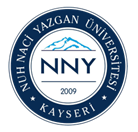 